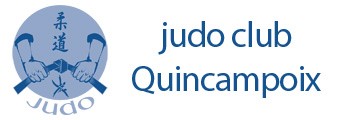 Directeur technique : Mainnemarre David   prof de judo depuis 1993-éducateur sportif multi sportDojo de Quincampoix, route de Neufchâtel, face à la gendarmerie.TARIFS ANNUELS 21-22Informations complémentaires :- Chaque année, les compétiteurs doit faire viser leur nouveau grade supérieur par le professeur dans le passeport sportif pour le valider.- Chaque compétiteur mineur doit être en possession d'une autorisation parentale de contrôle antidopage.Correspondance et renseignementsPrésident : Stéphane Salomone - Tél : 06 07 46 69 45 - jcquincampoix@gmail.comSecrétaire : Charles Rouas: - jcquincampoix@gmail.com Trésorier : Antoine Place - jcquincampoix@gmail.comProfesseur : David Mainnemarre  06.09.23.04.37 david.mainnemarre@wanadoo.frRappel :  Abonnez-vous  à la newsletter tictacblog.fr (toutes les infos club)Horaires des cours :  Vendredi	18h15-19h15  Ceintures Blanche-Jaunes et Jaunes		19h15-20h15	  Ceintures  Jaunes-Orange à Ceintures Vertes 		20h15-21h30  A partir de Ceintures Bleues et cours Ado-AdultesSamedi	9h30-10h15	Baby judo enfants nés en 2017                        10h15-11h	Baby judo enfants nés en 2016		11h-12h	Enfants débutants nés en 2015 et avant                        12h-13h	Préparation des katas et U.V techniqueDimanche  	10h15-11h30	   Séance de Préparation physique ouverte aux judokas et non judokasEn fonction des effectifs de licenciés, ces horaires peuvent être modifiés au cours du premier mois Pas de cours lors des vacances scolaires,  Sauf restrictions liées au protocole sanitaire en vigueur, les parents peuvent être admis dans la salle pendant les cours et en évitant tout comportement bruyant.Formalités & Documents à fournir  Autorisation Médicale:                                                                                                                                  Pour les MINEURS : Attestation de renseignement du questionnaire Relatif à l’état de santé du sportif mineur, ou à défaut ou un certificat médical  de non contre-indication à la pratique du judo de moins de 6 mois.Pour les MAJEURS : Certificat médical non contre-indication à la pratique du judo en compétition de moins de 6 mois.Obligatoire pour : Première licence, ou Renouvellement avec dernier certificat datant de plus de 3 ans , ou Questionnaire de contrôle comprenant au moins 1 réponse positive.Dans les autres cas, présenter une attestation de renseignement du questionnaire d’autocontrôle   Feuille d'inscription complétée et signée par le responsable légal.  Photocopie de l'allocation de rentrée scolaire pour les bénéficiaires de l’A.R.S (aide PassJeune 76 de 60€ et Pass-sport de 50€)Cotisation Club + LicenceA régler par chèque à l’ordre du Judo-club de QuincampoixEncaissement dès l’inscription et le début de l’activitéPremière Licence au club : 55 € Renouvellement de licence au Club : non payant Prise en charge exceptionnelle de 55€ par le club pour la saison 21-22Cours de JudoAssurés par David MainnemarreA régler par chèque à l’ordre de David MainnemarreCours Baby-Judo et Ceintures noires :          140 €Cours Ceintures Blanche à Marron:               170 €Cours de Préparation Physique :                     90 €      pour les non-judokas                                                                                                     (Inclus pour les judokas)Réduction selon le nombre d'adhérents au sein du même Foyer Fiscal :    -10€ par licencié ( à partir du 2ème)Remettre le règlement (de préférence chèque) à l'inscription.Noter le nom du judoka au dos du chèque, daté du jour de l'inscription.Possibilité d’échelonner les encaissements en 3 fois, les chèques émis seront encaissés ainsi :                                                                                    15 octobre 50€   /   15 novembre 50€   /    15 décembre  40€  pour les cours Baby et ceintures noires15 octobre 70€   /   15 novembre 50€   /    15 décembre  50€  pour les autres cours de Judo15 octobre 40€   /   15 novembre 40€   /    15 décembre  30€  pour les cours de Préparation PhysiquePour rappel, l'inscription est forfaitaire (saison complète). Aucun remboursement n'est prévu en cas d'abandon en cours de saison. Une séance d'essai est proposée aux nouveaux inscrits.